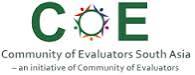 Terms of ReferenceRapporteur Services for the Evaluation Conclave, 2017The Community of Evaluators South Asia (CoE SA) will be conducting the Evaluation Conclave 2017 at Le Meridien, Thimphu from 6-9 June, 2017. The purpose of the consultancy services agreement is to procure rapporteuring services to cover the Panel presentations, as per the attached schedule, during the Conclave.The tentative schedule for Panels is as follows:CoE SA will provide electronic copy of all the Abstracts of presentations.During these two days, at least four rapporteurs are required each day.Specific duties:Familiarise with the Abstracts of the Panel presentations before-hand.Cover the panel presentations to capture the salient points during the Question and Answer sessions after the presentations;Prepare a succinct summaries of each panel discussion, not more than 500 words, in English;All summaries to be collated, suitably edited for syntax and grammar, and provided as an electronic report in a word file before 15 June 2017.2 March 2017DateTimePanel8 June 201709 00 – 10 30Key note Panel # 1 (plenary)8 June 201711 00 – 12 30Pre-formed Panels (4) in parallel (in four rooms)8 June 201713 30 – 15 00Key note Panel # 2 (plenary)8 June 201715 30 – 17 00Pre-formed Panels (4) in parallel (in four rooms)8 June 201717 30 – 19 00Pre-formed Panels (4) in parallel (in four rooms)9 June 201709 00 – 10 30Key note Panel # 3 (plenary)9 June 201711 00 – 12 30Pre-formed Panels (4) in parallel (in four rooms)9 June 201713 30 – 15 00Pre-formed Panels (4) in parallel (in four rooms)